Izstrādājusi Ilonija Zihmane.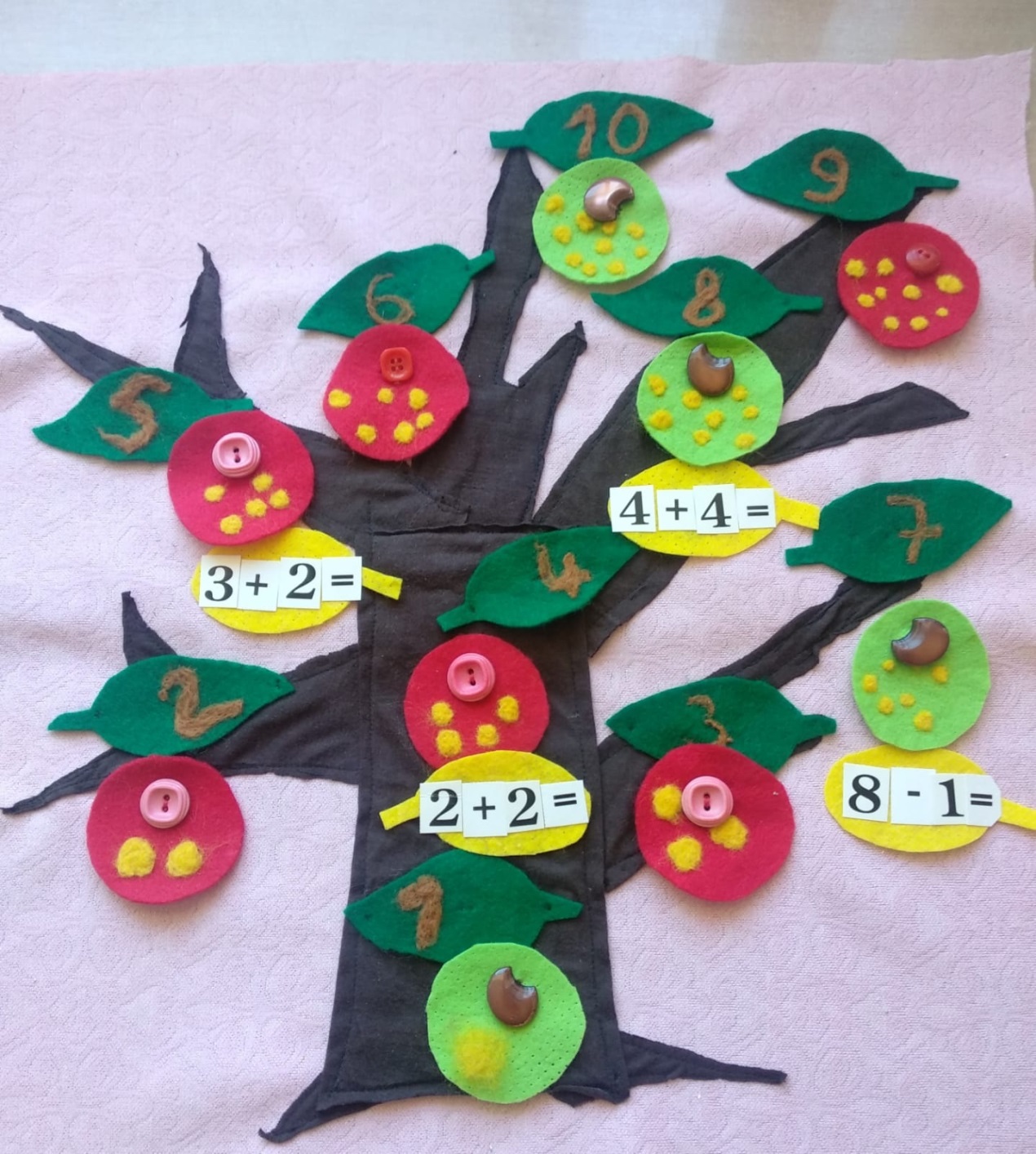 